Na osnovi triletnega programskega financiranja s straniJavne agencije za knjigo Republike SlovenijeobjavljamoREZULTAT RAZPISADRUŠTVA SLOVENSKIH PISATELJEVza sodelovanje v programuPovabimo besedo 2017.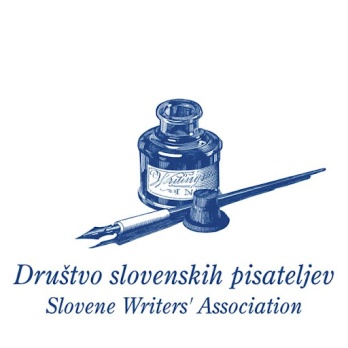 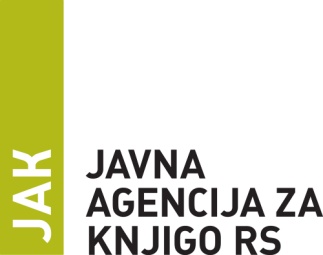 Odobrene so vloge institucij:VRTEC STUDENCI, MariborVRTEC VRHOVCI, LjubljanaSREDNJA ŠOLA IZOLA, Izola OŠ CIRKOVCE, CirkovceKNJIŽNICA IVANČNA GORICA, Ivančna GoricaMAMIN VRTEC, LjubljanaVEČSTOPENJSKA ŠOLA JOSIP PANGERC, Dolina, Italija OŠ LJUBO ŠERCER, KočevjeOŠ TONETA PAVČKA, Mirna PečOŠ MALA NEDELJA, Mala nedeljaVRTEC KOLEZIJA, LjubljanaVRTEC ŠENTVID, LjubljanaOŠ ALOJZIJA ŠUŠTARJA, LjubljanaOŠ LOG – DRAGOMER, Brezovica pri LjubljaniKULTURNI CENTER DELAVSKI DOM ZAGORJE, Zagorje ob SaviOŠ MIKLAVŽ PRI ORMOŽU, Miklavž pri OrmožuOŠ STROČJA VAS, LjutomerOŠ MILKE ŠOBAR, ČrnomeljOŠ BOŽIDARJA JAKCA, LjubljanaOŠ KOLEZIJA, LjubljanaVRTEC OTONA ŽUPANČIČA, MariborVRTEC SVETA ANA, Sveta AnaGORIŠKA KNJIŽNICA FRANCETA BEVKA NOVA GORICA - KRAJEVNA KNJIŽNICA BILJE, RenčeOŠ ZADOBROVA, LjubljanaFILOZOFSKA FAKULTETA MARIBOR, MariborOŠ MILOJKE ŠTRUKELJ NOVA GORICA, Nova GoricaCENTER ZA KOMUNIKACIJO, SLUH IN GOVOR, PortorožSPLOŠNA KNJIŽNICA SLOVENSKE KONJICE, Slovenske KonjiceGIMNAZIJA VIČ, LjubljanaKNJIŽNICA BEŽIGRAD, LjubljanaGIMNAZIJA MURSKA SOBOTA, Murska SobotaMESTNA KNJIŽNICA KRANJ, KranjSREDNJA POKLICNA IN STROKOVNA ŠOLA ZREČE, Slovenske KonjiceOŠ DANILE KUMAR, LjubljanaSREDNJA ŠOLA ZA OBLIKOVANJE IN FOTOGRAFIJO, LjubljanaKOSOVELOVA KNJIŽNICA SEŽANA, SežanaOŠ IVANJKOVCI, IvanjkovciOŠ TRNOVO, LjubljanaDRŽAVNI TEHNIŠKI ZAVOD IVANA CANKARJA, GoricaSREDNJA ŠOLA SLOVENSKA BISTRICA, Slovenska BistricaŽelimo vam navdihujoča, vsebinsko bogata in vesela srečanja s pisatelji in pisateljicami.Še enkrat naj vas spomnimo, da je zelo zaželjeno, da nagovorite medije in jih povabite na dogodke.OPIS PROGRAMA:Društvo slovenskih pisateljev od leta 1996 organizira in koordinira izobraževalni program Povabimo besedo. Namen projekta je vzpodbujanje zanimanja za slovensko književnost med našimi najmlajšimi in najstniki – program je tako namenjen otrokom v vrtcih, osnovnošolcem in dijakom.Namen teh srečevanj avtorjev z mladimi je literarne narave; člani Društva slovenskih pisateljev v dogovoru s šolo ali knjižnico otrokom približajo literaturo, bralci spoznajo avtorjeva dela in njegove ustvarjalne postopke. Kako se bo predstavilo avtorja, njegovo ustvarjanje in nastajanje literarnega dela, je odvisno od dogovora med organizatorjem in avtorjem. Na dogodkih lahko sodelujejo tudi mladi bralci v obliki igre, interpretacije, ali kako drugače: zaželeno je, da so programi, ki jih za srečanja z otroci in mladimi v okviru programa Povabimo besedo pripravijo literarni ustvarjalci, karseda inventivna in dinamična (pogovor, interaktivne delavnice, vključevanje avdio vizualnih del, pripovedovanje tudi skozi gib, glasbo…).V program Povabimo besedo so vključeni vsi člani Društva slovenskih pisateljev.http://www.drustvo-dsp.si/pisatelji/Na osnovi potrditve financiranja s strani Društva slovenskih pisateljev se organizator z izbranim avtorjem fiksno dogovori, kdaj bo gostovanje oziroma literarna delavnica potekala. Avtorja mora pred nastopom obvestiti, da bo gostovanje potekalo v okviru projekta Povabimo besedo in ga seznaniti tudi s podatkom o starosti bralcev. V gradivih (programski list, plakat, vabilo, obvestilo na spletnih straneh,…), ki jih bo organizator izdal ob tej priložnosti, naj bo zapisano, da srečanje poteka v sodelovanju z Društvom slovenskih pisateljev v okviru programa Povabimo besedo, prav tako naj bosta na omenjena gradiva umeščena logotipa Društva slovenskih pisateljev ter Javne agencije za knjigo Republike Slovenije. Po nastopu organizator Društvu slovenskih pisateljev pošlje vse omenjene materiale in krajše poročilo o gostovanju. Zaželene so tudi fotografije s srečanja z dovoljenjem za objavo v promocijske namene programa Povabimo besedo ter poročanje lokalnim medijem.Iz sredstev programa Povabimo besedo Društvo slovenskih pisateljev financira 1 nastop 1 avtorja  v posameznem vrtcu, osnovni šoli, srednji šoli, dijaškem domu, knjižnici – v koledarskem letu. Vsak avtor v koledarskem letu izvede do 3 nastope oziroma delavnice.Društvo slovenskih pisateljev krije avtorjem, ki nastopijo v okviru programa Povabimo besedo, potne stroške in honorar. Komisija: dr. Dragica Haramija, dr. Aksinja Kermauner, Nina Kokelj.Rezultat razpisa je potrdil Upravni odbor Društva slovenskih pisateljev.